Załącznik nr 1 do zapytanie ofertowego Specyfikacja techniczna kabli niezbędnych do budowy akceleratoraKabel 1x0,35mm2: 200m szpula.Kabel 1x0,35mm2: 200m szpula.Kabel 1x0,5mm2: 200m szpula.Kabel 1x0,5mm2: 200m szpula.Kabel 1x0,5mm2: 200m szpula.Kabel 1x0,5mm2 500V: 1000m szpula.Kabel 1x0,5mm2 500V: 200m szpula.Kabel 1x1,5mm2 500V: 200m szpula.Kabel 1x1,5mm2 500V: 500m szpula.Kabel 1x2,5mm2 500V: 200m szpulaKabel 1x2,5mm2 500V: 100m szpulaKabel 1x4mm2 750V: 100m szpulaKabel 1x4mm2 750V: 100m szpulaKabel 1x4mm2 750V: 100m szpulaKabel 1x6mm2 750V: 100m szpulaKabel 1x6mm2 750V: 100m szpulaKabel 1x10mm2 750V: 100m szpulaKabel 1x10mm2 750V: 100m szpulaKabel 1x16mm2 750V: 100m szpulaKabel 1x16mm2 750V: 100m szpulaKabel 1x25mm2 750V: 200m szpulaKabel 1x70mm2 750V: 30m szpulaKabel wielożyłowy: 100m szpulaKabel wielożyłowy: 100m szpulaKabel wielożyłowy: 100m szpulaKabel wielożyłowy: 100m szpulaKabel wielożyłowy: 100m szpulaKabel wielożyłowy: 100m szpulaKabel wielożyłowy: 100m szpulaKabel wielożyłowy: 100m szpulaKabel wielożyłowy: 100m szpulaKabel wielożyłowy: 100m szpulaKabel wielożyłowy: 100m szpulaKabel jednożyłowy: 25m odcinekKabel koncentryczny 50Ω: 1000mSpecyfikacja techniczna akcesoriów kablowychZłączka: 10 sztWyłącznik z kluczykiem: 2sztPrzycisk bezpieczeństwa z guzikiem grzybkowym: 1Złączka: 40szt Końcówki tulejkowe cienkościenne izolacją: 1000szt. Końcówki tulejkowe cienkościenne izolacją: 2000szt. Końcówki tulejkowe cienkościenne izolacją: 1500szt. Końcówki tulejkowe cienkościenne izolacją: 500szt. Końcówki tulejkowe cienkościenne izolacją: 1000szt. Końcówki tulejkowe cienkościenne izolacją: 500szt. Końcówki tulejkowe cienkościenne izolacją: 500szt. Końcówki tulejkowe cienkościenne izolacją: 500szt. Końcówki miedziane: 100szt. Końcówki miedziane: 200szt. Końcówki miedziane: 100szt. Końcówki miedziane: 50szt. Pleciona elastyczna osłona kablowa: 100mPleciona elastyczna osłona kablowa: 50m Pleciona elastyczna osłona kablowa: 100mPleciona elastyczna osłona kablowa: 50mTyp i producent kablaParametrWymaganyOferowanyIlość żył1Kolor izolacji żyłyzielonyPrzekrój pojedynczej żyły0,35mm2Próba napięciowa- wartość skuteczna napięciaprzemiennego, 50 Hz1500VMateriał izolacjiPVCŚrednica zewnętrzna1,4 mmNapięcie pracy -wartość skuteczna napięciaprzemiennego – maks.150VTyp i producent kablaParametrWymaganyOferowanyIlość żył1Budowa żyłylinkaKolor izolacji żyłybrązowyPrzekrój pojedynczej żyły0,35mm2Próba napięciowa- wartość skuteczna napięciaprzemiennego, 50 Hz1500 VMateriał izolacjiPVCŚrednica zewnętrzna1,4 mmNapięcie pracy -wartość skuteczna napięciaprzemiennego – maks.150VTyp i producent kablaParametrWymaganyOferowanyIlość żył1Budowa żyłylinkaKolor izolacji żyłybrązowyPrzekrój pojedynczej żyły0,5mm2Próba napięciowa- wartość skuteczna napięciaprzemiennego, 50 Hz1500 VMateriał izolacjiPVCŚrednica zewnętrzna1,5 mmNapięcie pracy -wartość skuteczna napięciaprzemiennego – maks.150VTyp i producent kablaParametrWymaganyOferowanyIlość żył1Budowa żyłylinkaKolor izolacji żyłyzielonyPrzekrój pojedynczej żyły0,5mm2Próba napięciowa- wartość skuteczna napięciaprzemiennego, 50 Hz1500 VMateriał izolacjiPVCŚrednica zewnętrzna1,5 mmNapięcie pracy -wartość skuteczna napięciaprzemiennego – maks.150VTyp i producent kablaParametrWymaganyOferowanyIlość żył1Budowa żyłylinkaKolor izolacji żyłyczarnyPrzekrój pojedynczej żyły0,5mm2Próba napięciowa- wartość skuteczna napięciaprzemiennego, 50 Hz1500 VMateriał izolacjiPVCŚrednica zewnętrzna1,5 mmNapięcie pracy -wartość skuteczna napięciaprzemiennego – maks.150VTyp i producent kablaParametrWymaganyOferowanyIlość żył1Budowa żyłylinkaKolor izolacji żyłyczarnyPrzekrój pojedynczej żyły0,5mm2Materiał izolacjiPVCŚrednica zewnętrzna1,6 mmNapięcie pracy -wartość skuteczna napięciaprzemiennego – maks.500VObciążalność prądowa5ATyp i producent kablaParametrWymaganyOferowanyIlość żył1Budowa żyłylinkaKolor izolacji żyłyczerwonyPrzekrój pojedynczej żyły0,5mm2Materiał izolacjiPVCŚrednica zewnętrzna1,6 mmNapięcie pracy -wartość skuteczna napięciaprzemiennego – maks.500VObciążalność prądowa5ATyp i producent kablaParametrWymaganyOferowanyIlość żył1Budowa żyłylinkaKolor izolacji żyłyczarnyPrzekrój pojedynczej żyły1,5mm2Materiał izolacjiPVCŚrednica zewnętrzna2,4 mmNapięcie pracy -wartość skuteczna napięciaprzemiennego – maks.500VObciążalność prądowa15ATyp i producent kablaParametrWymaganyOferowanyIlość żył1Budowa żyłylinkaKolor izolacji żyłyczerwonyPrzekrój pojedynczej żyły1,5mm2Materiał izolacjiPVCŚrednica zewnętrzna2,4 mmNapięcie pracy -wartość skuteczna napięciaprzemiennego – maks.500VObciążalność prądowa15ATyp i producent kablaParametrWymaganyOferowanyIlość żył1Budowa żyłylinkaKolor izolacji żyłyczerwonyPrzekrój pojedynczej żyły2,5mm2Materiał izolacjiPVCŚrednica zewnętrzna3 mmNapięcie pracy -wartość skuteczna napięciaprzemiennego – maks.500VObciążalność prądowa25ATyp i producent kablaParametrWymaganyOferowanyIlość żył1Budowa żyłylinkaKolor izolacji żyłyżółtozielonyPrzekrój pojedynczej żyły2,5mm2Materiał izolacjiPVCŚrednica zewnętrzna3 mmNapięcie pracy -wartość skuteczna napięciaprzemiennego – maks.500VObciążalność prądowa25ATyp i producent kablaParametrWymaganyOferowanyIlość żył1Budowa żyłylinkaKolor izolacji żyłyżółtozielonyPrzekrój pojedynczej żyły4mm2Materiał izolacjiPVCŚrednica zewnętrzna4,4 mmNapięcie pracy -wartość skuteczna napięciaprzemiennego – maks.750VTyp i producent kablaParametrWymaganyOferowanyIlość żył1Budowa żyłylinkaKolor izolacji żyłybrązowyPrzekrój pojedynczej żyły4mm2Materiał izolacjiPVCŚrednica zewnętrzna4,4 mmNapięcie pracy -wartość skuteczna napięciaprzemiennego – maks.750VTyp i producent kablaParametrWymaganyOferowanyIlość żył1Budowa żyłylinkaKolor izolacji żyłyczerwonyPrzekrój pojedynczej żyły4mm2Materiał izolacjiPVCŚrednica zewnętrzna4,4 mmNapięcie pracy -wartość skuteczna napięciaprzemiennego – maks.750VTyp i producent kablaParametrWymaganyOferowanyIlość żył1Budowa żyłylinkaKolor izolacji żyłyczerwonyPrzekrój pojedynczej żyły6mm2Materiał izolacjiPVCŚrednica zewnętrzna5 mmNapięcie pracy -wartość skuteczna napięciaprzemiennego – maks.750VTyp i producent kablaParametrWymaganyOferowanyIlość żył1Budowa żyłylinkaKolor izolacji żyłyniebieskiPrzekrój pojedynczej żyły6mm2Materiał izolacjiPVCŚrednica zewnętrzna5 mmNapięcie pracy -wartość skuteczna napięciaprzemiennego – maks.750VTyp i producent kablaParametrWymaganyOferowanyIlość żył1Budowa żyłylinkaKolor izolacji żyłyczerwonyPrzekrój pojedynczej żyły10mm2Materiał izolacjiPVCNapięcie testu 2500VRezystancja izolacjiMinimum 10MΩ/kmNapięcie pracy Ud/U450/750VTyp i producent kablaParametrWymaganyOferowanyIlość żył1Budowa żyłylinkaKolor izolacji żyłyniebieskiPrzekrój pojedynczej żyły10mm2Materiał izolacjiPVCNapięcie testu 2500VRezystancja izolacjiMinimum 10MΩ/kmNapięcie pracy Ud/U450/750VTyp i producent kablaParametrWymaganyOferowanyIlość żył1Budowa żyłylinkaKolor izolacji żyłyczerwonyPrzekrój pojedynczej żyły16mm2Materiał izolacjiPVCNapięcie testu 2500VRezystancja izolacjiMinimum 10MΩ/kmNapięcie pracy Ud/U450/750VTyp i producent kablaParametrWymaganyOferowanyIlość żył1Budowa żyłylinkaKolor izolacji żyłyniebieskiPrzekrój pojedynczej żyły16mm2Materiał izolacjiPVCNapięcie testu 2500VRezystancja izolacjiMinimum 10MΩ/kmNapięcie pracy Ud/U450/750VTyp i producent kablaParametrWymaganyOferowanyIlość żył1Budowa żyłylinkaKolor izolacji żyłyżółto-zielonyPrzekrój pojedynczej żyły25mm2Materiał izolacjiPVCNapięcie testu 2500VRezystancja izolacjiMinimum 10MΩ/kmNapięcie pracy Ud/U450/750VTyp i producent kablaParametrWymaganyOferowanyIlość żył1Budowa żyłylinkaKolor izolacji żyłybrązowyPrzekrój pojedynczej żyły70mm2Materiał izolacjiPVCNapięcie testu 2500VRezystancja izolacjiMinimum 10MΩ/kmNapięcie pracy Ud/U450/750VTyp i producent kablaParametrWymaganyOferowanyIlość żył12Budowa żyłylinkaKolor izolacji żyłyCzarny numerowany od 1 do 11 + 1 żółtozielonyPrzekrój pojedynczej żyły2,5mm2Materiał izolacjiPVCNapięcie testu 4000VŚrednica zewnętrzna kabla4,8mmNapięcie pracy Ud/U300/500VTyp i producent kablaParametrWymaganyOferowanyIlość żył25Budowa żyłylinkaKolor izolacji żyłyCzarny numerowany od 1 do 24 + 1 żółtozielonyPrzekrój pojedynczej żyły2,5mm2Materiał izolacjiPVCNapięcie testu 4000VŚrednica zewnętrzna kabla21,6 mmNapięcie pracy Ud/U300/500VTyp i producent kablaParametrWymaganyOferowanyIlość żył50Budowa żyłylinkaKolor izolacji żyłyCzarny numerowany od 1 do 49 + 1 żółtozielonyPrzekrój pojedynczej żyły0,5mm2Materiał izolacjiPVCNapięcie testu 4000VŚrednica zewnętrzna kabla17,9 mmNapięcie pracy Ud/U300/500VTyp i producent kablaParametrWymaganyOferowanyIlość żył50Budowa żyłylinkaKolor izolacji żyłyCzarny numerowany od 1 do 49 + 1 żółtozielonyPrzekrój pojedynczej żyły1,5mm2Materiał izolacjiPVCNapięcie testu 4000VŚrednica zewnętrzna kabla24,2 mmNapięcie pracy Ud/U300/500VTyp i producent kablaParametrWymaganyOferowanyIlość żył5Budowa żyłylinkaKolor izolacji żyłyCzarny numerowany od 1 do 4 + 1 żółtozielonyPrzekrój pojedynczej żyły10mm2Materiał izolacjiPVCNapięcie testu 4000VŚrednica zewnętrzna kabla18,3 mmNapięcie pracy Ud/U300/500VTyp i producent kablaParametrWymaganyOferowanyIlość żył5Budowa żyłylinkaKolor izolacji żyłyCzarny numerowany od 1 do 4 + 1 żółtozielonyPrzekrój pojedynczej żyły16mm2Materiał izolacjiPVCNapięcie testu 4000VŚrednica zewnętrzna kabla22,6 mmNapięcie pracy Ud/U300/500VTyp i producent kablaParametrWymaganyOferowanyIlość żył5Budowa żyłylinkaKolor izolacji żyłyCzarny numerowany od 1 do 4 + 1 żółtozielonyPrzekrój pojedynczej żyły25mm2Materiał izolacjiPVCNapięcie testu 4000VŚrednica zewnętrzna kabla27,7 mmNapięcie pracy Ud/U300/500VTyp i producent kablaParametrWymaganyOferowanyIlość żył3Budowa żyłylinkaKolor izolacji żyłyCzarny numerowany od 1 do 3 Przekrój pojedynczej żyły1,5mm2Materiał izolacjiPVCNapięcie testu 4000VŚrednica zewnętrzna kabla6,8mmNapięcie pracy Ud/U300/500VTyp i producent kablaParametrWymaganyOferowanyIlość żył7Budowa żyłylinkaKolor izolacji żyłyCzarny numerowany od 1 do 6 + 1 żółtozielony Przekrój pojedynczej żyły0,5mm2Materiał izolacjiPVCNapięcie testu 4000VŚrednica zewnętrzna kabla6,9mmNapięcie pracy Ud/U300/500VTyp i producent kablaParametrWymaganyOferowanyIlość żył16Budowa żyłylinkaKolor izolacji żyłyCzarny numerowany od 1 do 15 + 1 żółtozielony Przekrój pojedynczej żyły0,5mm2Materiał izolacjiPVCNapięcie testu 4000VŚrednica zewnętrzna kabla10,2 mmNapięcie pracy Ud/U300/500VTyp i producent kablaParametrWymaganyOferowanyIlość żył25Budowa żyłylinkaKolor izolacji żyłyCzarny numerowany od 1 do 24 + 1 żółtozielony Przekrój pojedynczej żyły1,5mm2Materiał izolacjiPVCNapięcie testu 4000VŚrednica zewnętrzna kabla19,0 mmNapięcie pracy Ud/U300/500VTyp i producent kablaParametrWymaganyOferowanyIlość żył1KolorczarnyBudowa żyłylinkaPrzekrój pojedynczej żyły1x95mm2Materiał izolacjibezhalogenowyNapięcie testu 3000VŚrednica zewnętrzna kabla20,0 mmNapięcie pracy Ud/U600/1000 VTyp i producent kablaParametrWymaganyOferowanyŻyła wewnętrzna19x0,18 Cu/linkaDielektryk3,0mm, pianka PEEkran112x0,1 CuPowłoka zewnętrzna5,0mm/PVC/czarna lub białaImpedancja50ΩPojemność jednostkowa100 ± 2 pF/mTłumienność: 50 MHz - 10,9 dB/100m;200 MHz - 23,0 dB/100m; 
800 MHz - 47,8 dB/100mTyp i producentParametrWymaganyOferowanySzkic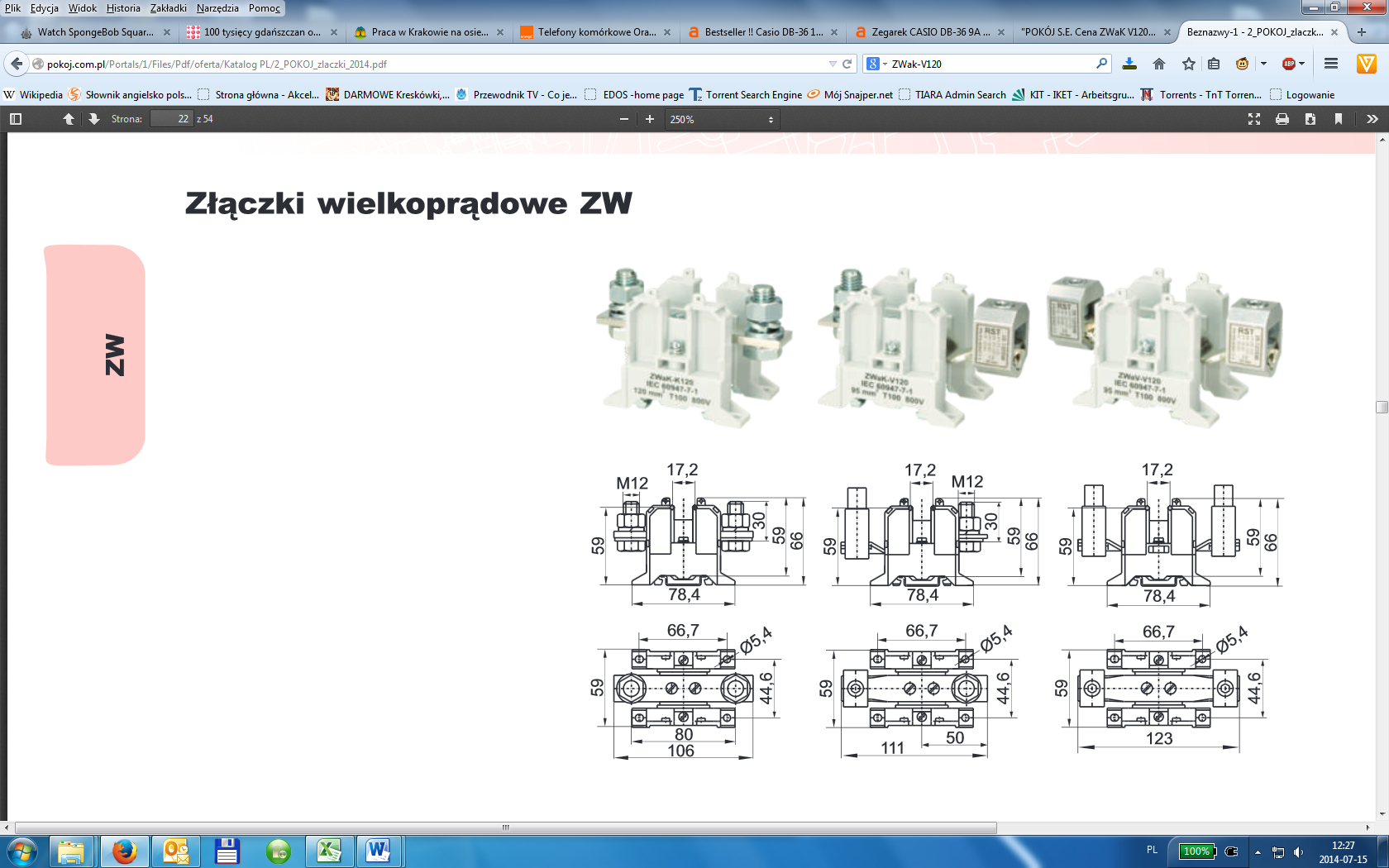 KolorżółtyPrzekrój znamionowy120mm2Napięcie znamionowe izolacji Min 800VNapięcie znamionowe udaroweMin 5,9kVPrąd znamionowy ciągłyMin 269AMoment skręcający dla zaciskówMin 14NmMateriał izolacyjnyPoliamidMateriał szyny i złączkiMiedźTyp i producentParametrWymaganyOferowanyŚrednica montażowa Ø od 22 do 29mmKąt przełączaniaOd 45° do 90°Wymagana klasa bezpieczeństwaMin IP20Sposób mocowania przyłączyZacisk śrubowyIlość pozycji3ZłączaNO (rozwarte) oraz NC (zwarte)Napięcie przełączająceDo 250VWyjęcie kluczykaTylko NOTyp i producentParametrWymaganyOferowanyNapięcie znamionowe izolacji500VPrąd znamionowy ciągły10APrąd znamionowy łączeniowy wg kat AC-152,5A (230V) 1,6A (400/500V)Zabezpieczenie zwarciowe torów łącznika10A Trwałość mechanicznaMin 0,3 mln cykliPrzekrój przewodów łączeniowych2x od 1 do 2,5 mm drut2x od 0,75 do 1,5mm linkaIlość zacisków zwiernych1Ilość zacisków rozwieranych1Minimalna droga otwarcia skutecznego2,5mmMaksymalna droga z uwzględnieniem drogi końcowej6mmMinimalna siła potrzebna do osiągnięcia położenia otwarcia skutecznego11NTyp i producentParametrWymaganyOferowanySzkic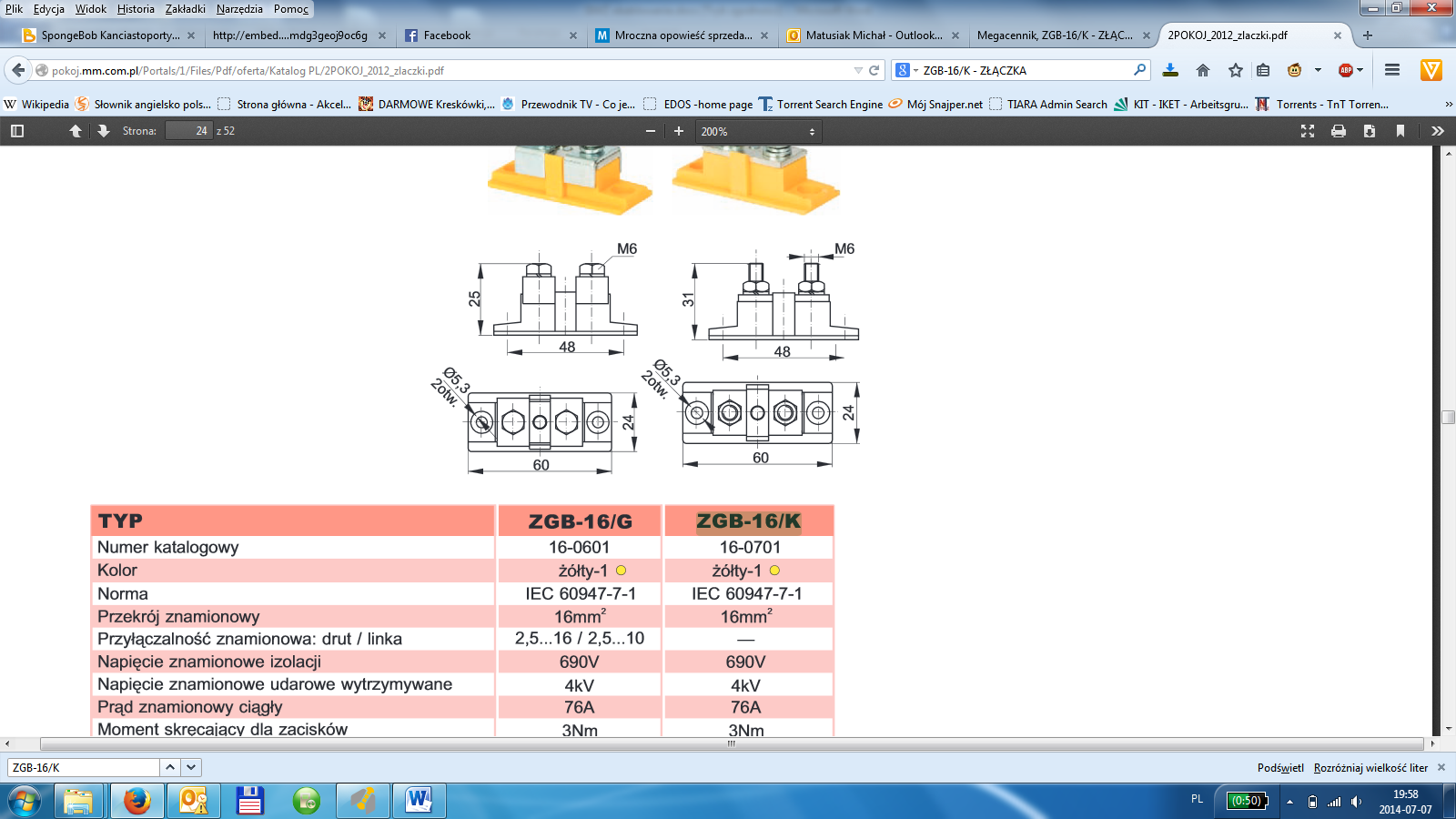 KolorżółtyPrzekrój znamionowy16mm2Napięcie znamionowe izolacji Min 650VNapięcie znamionowe udaroweMin 3,9kVPrąd znamionowy ciągłyMin 75AMoment skręcający dla zaciskówMin 3NmMateriał izolacyjnyPoliamidTyp i producentSzkic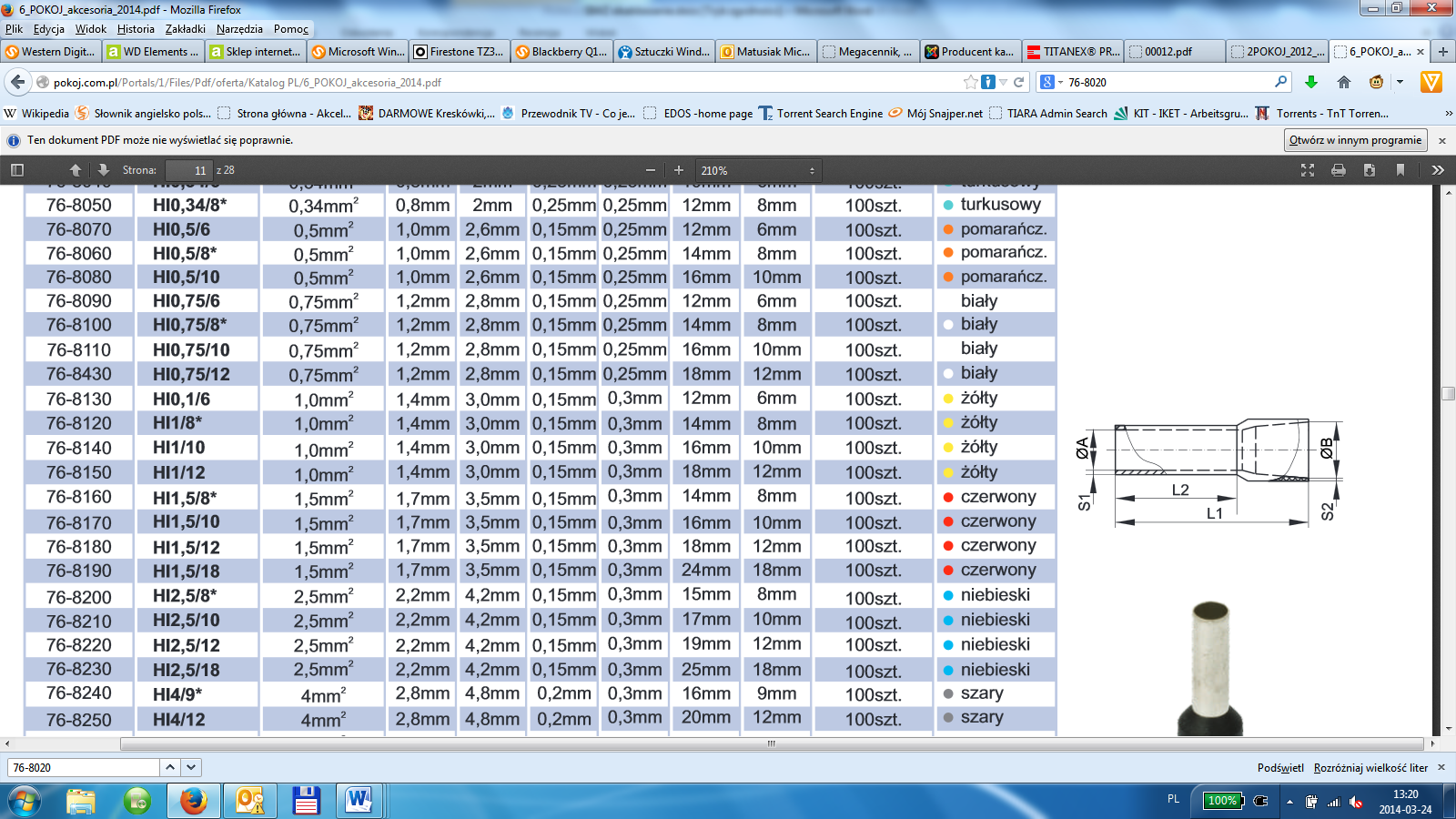 ParametrWymaganyOferowanyPrzekrój [mm2]0,25ØA [mm]0,8ØB [mm]2S1 [mm]0,25S2 [mm]0,25L1 [mm]12L2 [mm]8KolorniebieskiTyp i producentSzkicParametrWymaganyOferowanyPrzekrój [mm2]0,5ØA [mm]1ØB [mm]2,6S1 [mm]0,15S2 [mm]0,25L1 [mm]16L2 [mm]10kolorpomarańczowyTyp i producentSzkicParametrWymaganyOferowanyPrzekrój [mm2]1,5ØA [mm]1,7ØB [mm]3,5S1 [mm]0,15S2 [mm]0,3L1 [mm]18L2 [mm]12kolorczerwonyTyp i producentSzkicParametrWymaganyOferowanyPrzekrój [mm2]2,5ØA [mm]2,2ØB [mm]4,2S1 [mm]0,15S2 [mm]0,3L1 [mm]19L2 [mm]12kolorniebieskiTyp i producentSzkicParametrWymaganyOferowanyPrzekrój [mm2]0,34ØA [mm]0,8ØB [mm]2S1 [mm]0,25S2 [mm]0,25L1 [mm]12L2 [mm]8kolorturkusowyTyp i producentSzkicParametrWymaganyOferowanyPrzekrój [mm2]10ØA [mm]4,5ØB [mm]7,6S1 [mm]0,2S2 [mm]0,4L1 [mm]21L2 [mm]12kolorKość słoniowaTyp i producentSzkicParametrWymaganyOferowanyPrzekrój [mm2]6ØA [mm]0,7ØB [mm]1,6S1 [mm]0,2S2 [mm]0,3L1 [mm]20L2 [mm]12kolorczarnyTyp i producentSzkicParametrWymaganyOferowanyPrzekrój [mm2]16ØA [mm]5,8ØB [mm]8,8S1 [mm]0,2S2 [mm]0,4L1 [mm]23L2 [mm]12kolorzielonyTyp i producentSzkic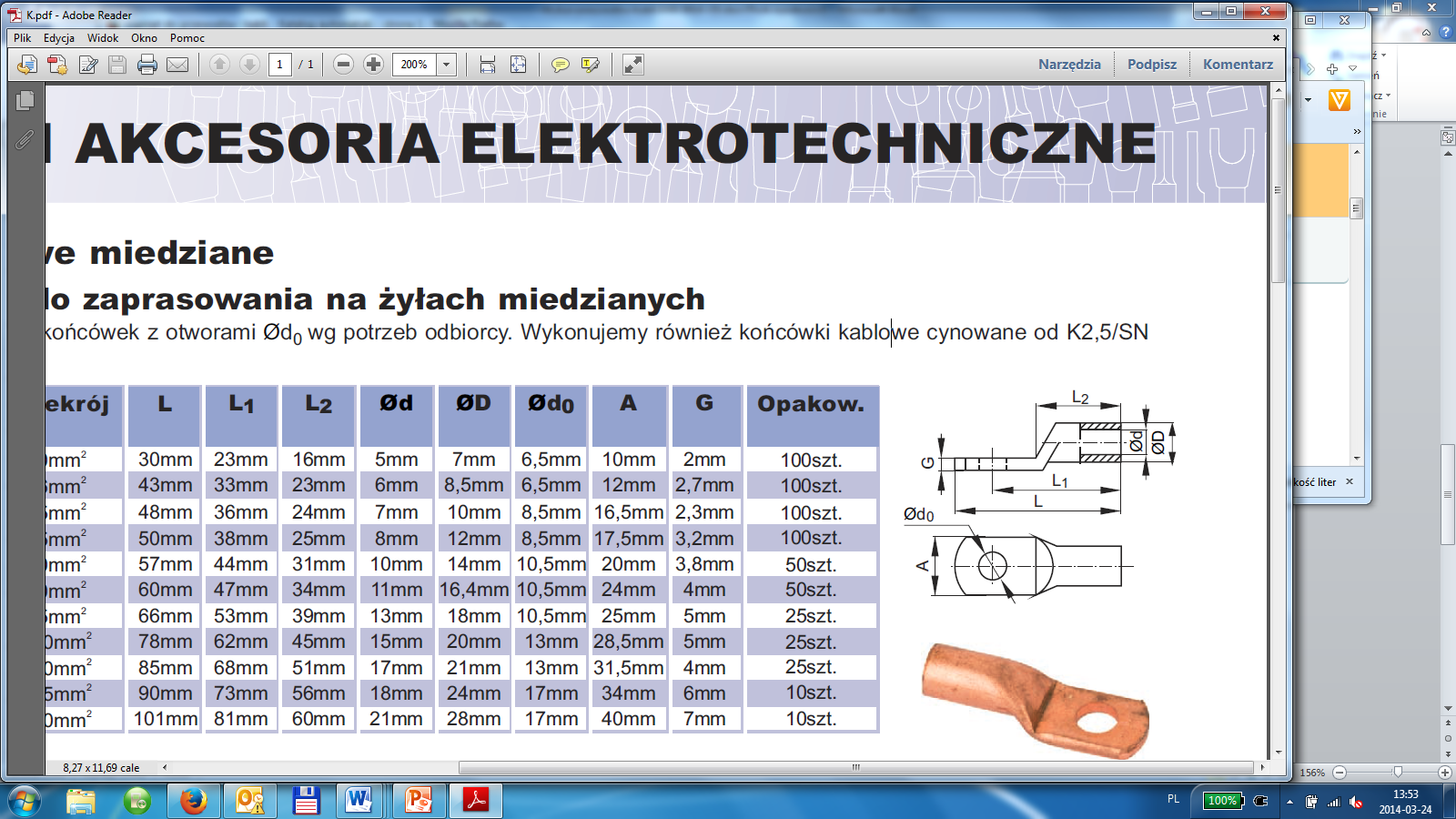 ParametrWymaganyOferowanyPrzekrój [mm2]10L [mm]30L1 [mm]23L2 [mm]16Ød [mm]5ØD [mm]7Ød0 [mm]6,5A [mm]10G [mm]2Typ i producentSzkicParametrWymaganyOferowanyPrzekrój [mm2]16L [mm]43L1 [mm]33L2 [mm]23Ød [mm]6ØD [mm]8,5Ød0 [mm]6,5A [mm]12G [mm]2,7Typ i producentSzkicParametrWymaganyOferowanyPrzekrój [mm2]50L [mm]57L1 [mm]44L2 [mm]31Ød [mm]10ØD [mm]14Ød0 [mm]10,5A [mm]20G [mm]3,8Typ i producentSzkicParametrWymaganyOferowanyPrzekrój [mm2]70L [mm]60L1 [mm]47L2 [mm]34Ød [mm]11ØD [mm]16,4Ød0 [mm]10,5A [mm]24G [mm]4Typ i producent kablaParametrWymaganyOferowanyMinimalna średnica kabli [mm]3Maksymalna średnica kabli [mm]11KolorczarnyTemperatura topienia °C250Minimalny zakres temperatur pracy °C-70 do 125Typ i producent kablaParametrWymaganyOferowanyMinimalna średnica kabli [mm]6Maksymalna średnica kabli [mm]19KolorczarnyTemperatura topienia °C250Minimalny zakres temperatur pracy °C-70 do 125Typ i producent kablaParametrWymaganyOferowanyMinimalna średnica kabli [mm]12Maksymalna średnica kabli [mm]32KolorczarnyTemperatura topienia °C250Minimalny zakres temperatur pracy °C-70 do 125Typ i producent kablaParametrWymaganyOferowanyMinimalna średnica kabli [mm]19Maksymalna średnica kabli [mm]45KolorczarnyTemperatura topienia °C250Minimalny zakres temperatur pracy °C-70 do 125